Supplementary Information:Evaluating the lingering effect of livestock grazing on functional potentials of microbial communities in Tibetan grassland soilsMengmeng Wanga, Shiping Wangb,c, Linwei Wua, Depeng Xua,d, Qiaoyan Line, Yigang Hue,f, Xiangzhen Lig, Jizhong Zhoua,d,h,i and Yunfeng Yanga,i,*aState Key Joint Laboratory of Environment Simulation and Pollution Control, School of Environment, Tsinghua University, Beijing 100084, ChinabKey Laboratory of Alpine Ecology and Biodiversity, Institute of Tibetan Plateau Research, Chinese Academy of Sciences, Beijing 100101, ChinacCAS Center for Excellence in Tibetan Plateau Earth Science, Beijing 100101, China dInstitute for Environmental Genomics and Department of Botany and Microbiology, University of Oklahoma, Norman, OK 73019, USAeKey Laboratory of Adaption and Evolution of Plateau Biota, Northwest Institute of Plateau Biology, Chinese Academy of Sciences, Xining 810008, ChinafShapotou Desert Experiment and Research Station, Cold and Arid Regions and Environmental & Engineering Research Institute, Chinese Academy of Sciences, Lanzhou 730000, ChinagChengdu Institute of Biology, Chinese Academy of Sciences, Chengdu 610041, ChinahEarth Sciences Division, Lawrence Berkeley National Laboratory, Berkeley, CA 94720, USAiCollaborative Innovation Center for Regional Environmental Quality, School of Environment, Tsinghua University, Beijing 100084, ChinaSupplementary TablesTable S1. Plant biomass of each species within different plant functional group (g·m-2).aPlants can be divided into five functional groups based on selective consumption by livestock: graminoids species group (GG), sedge species group (SG) and leguminous species group (LG) are palatable; forbs species group (FG) are less palatable; and noxious species group (NG) are noxious for animals. bFestuca is the sum of plant species belonging to genus of Festuca. It is difficult to examine at the species level.cGraminoids is the sum of plant species in the category of grass. It is difficult to examine those plant species at a finer level.dUnclassified is the sum of unclassified species. eDifferences between control and post-grazing grassland samples were examined by two tailed t-test.fSignificantly (P<0.05) changed values are shown in bold. Table S2. Functional genes detected by GeoChip 4.0.Supplementary Figures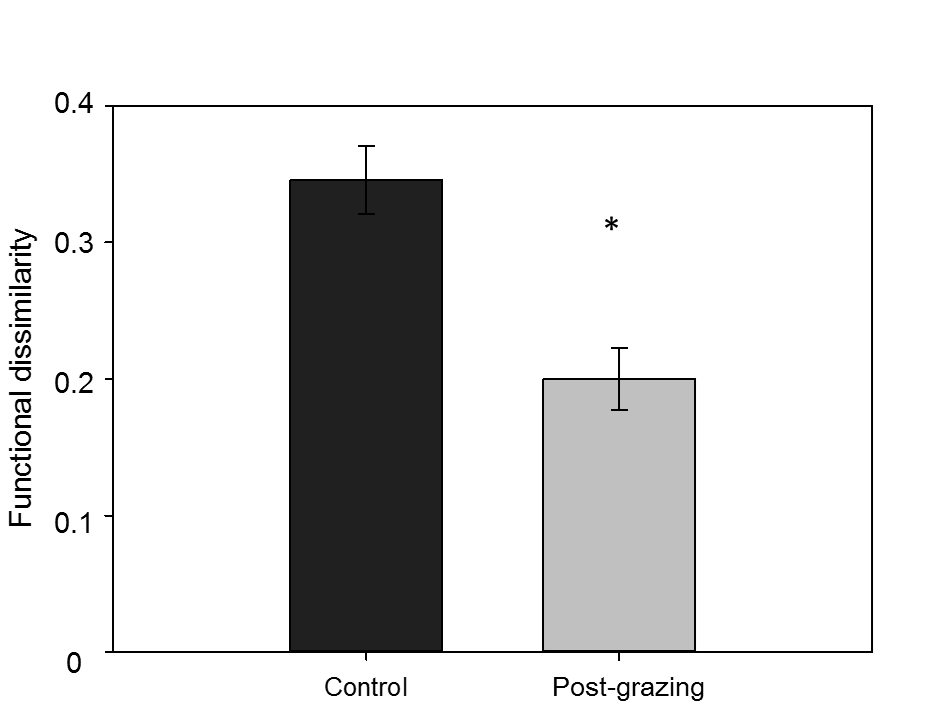 Figure S1. Dissimilarity of functional gene compositions between control and post-grazing grassland samples based on Bray-Curtis coefficients. Significance was examined by ANOVA: ‘*’ P<0.05.(A)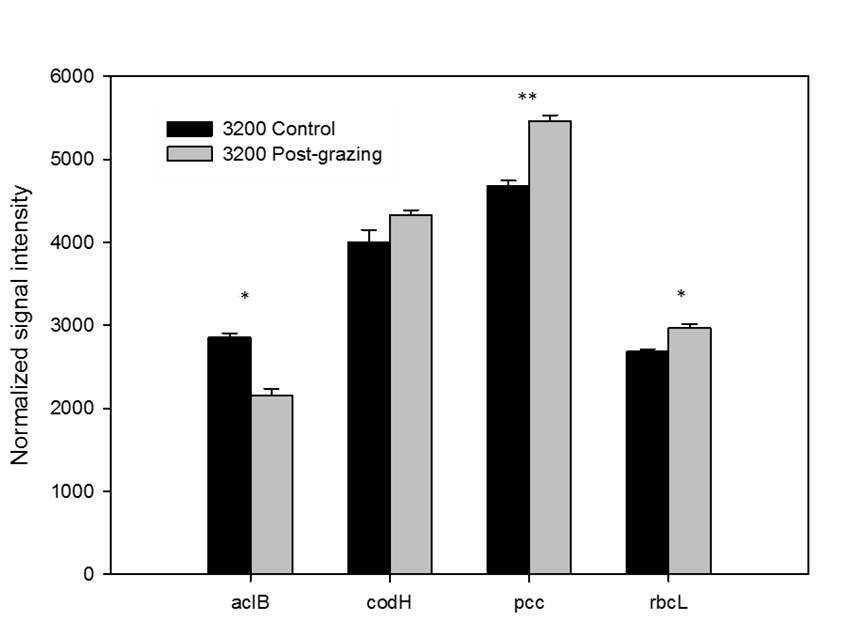 (B)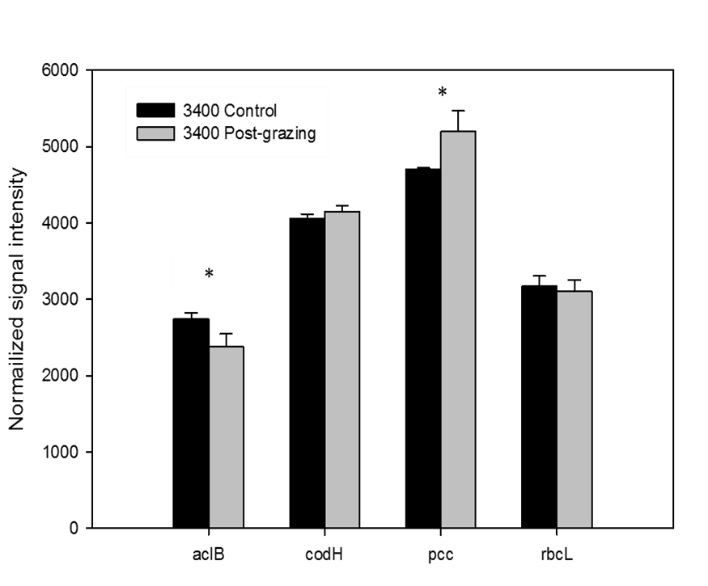 Figure S2. Relative abundances of functional genes associated with C fixation at (A) the 3200-m site and (B) the 3400-m site. The normalized signal intensity for each gene was the sum of signal intensities of detected genes divided by detected gene number across all samples. Significance was examined by two-tailed t-test: ‘*’ P<0.05 and ‘**’ P<0.01.(A)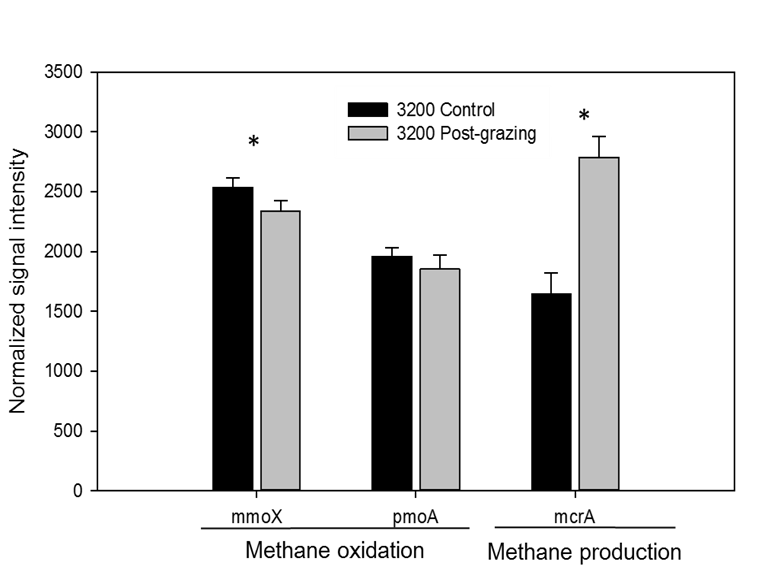 (B)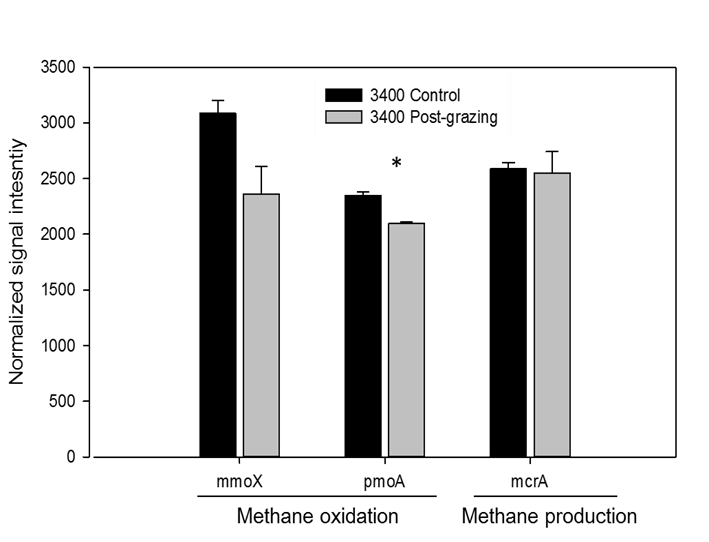 Figure S3. Relative abundances of functional genes associated with CH4 production and oxidation at (A) the 3200-m site and (B) the 3400-m site. The normalized signal intensity for each gene was the sum of signal intensities of detected genes divided by detected gene number across all samples. Significance was examined by two-tailed t-test: ‘*’ P<0.05. (A)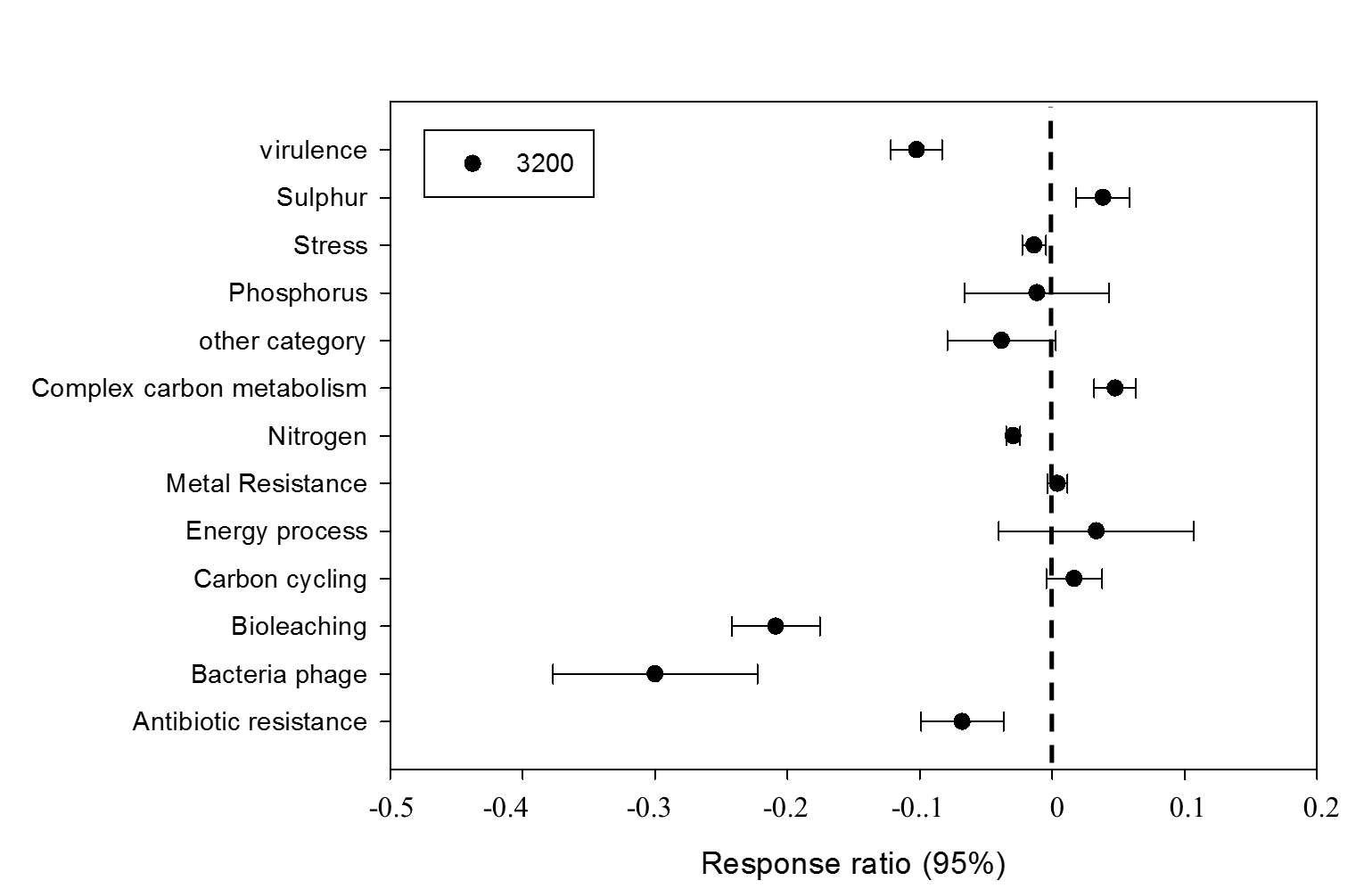 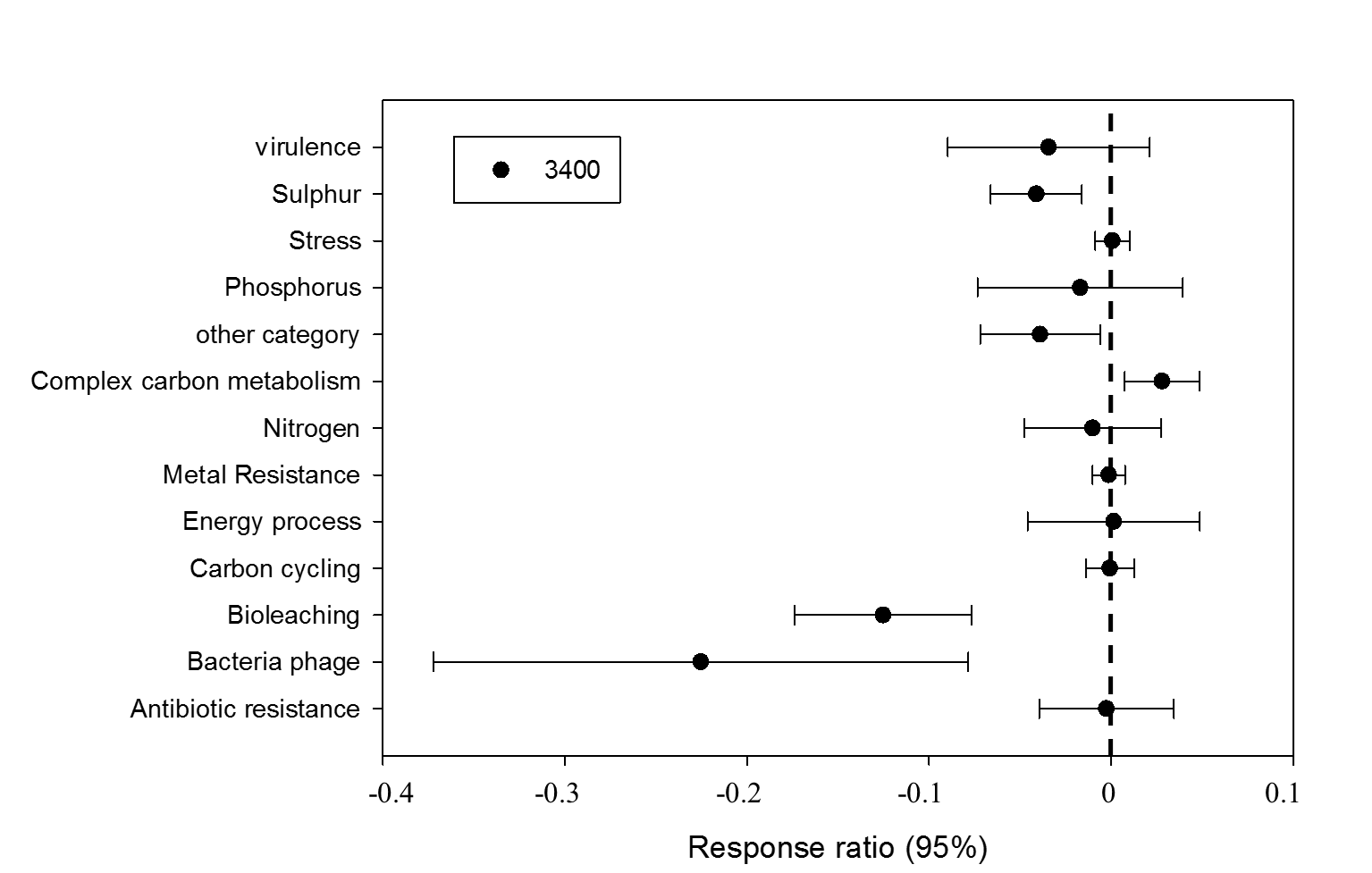 (B)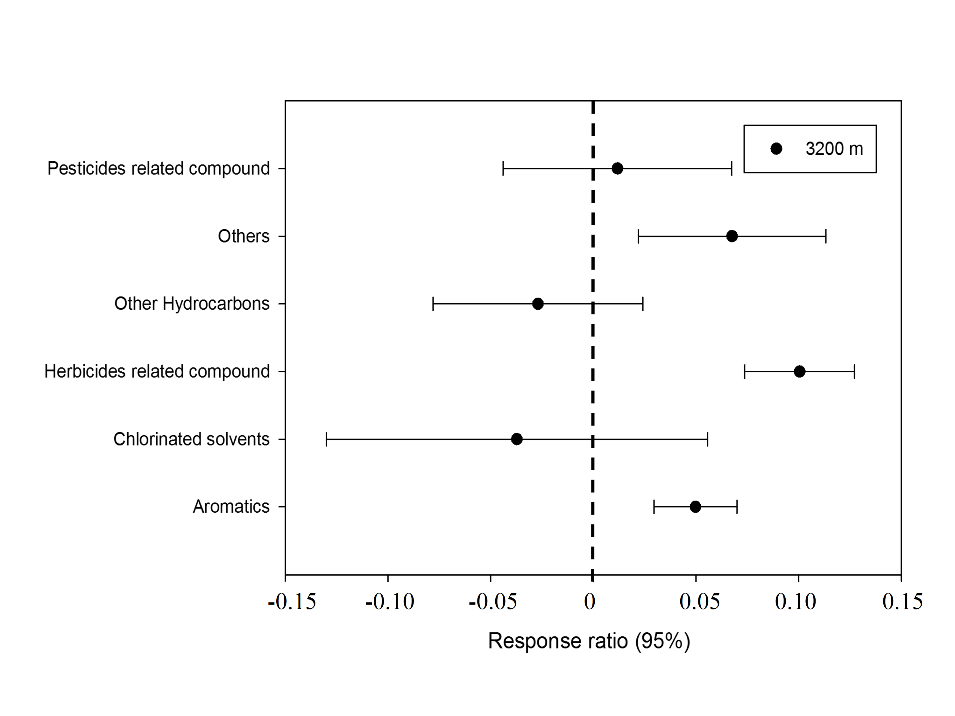 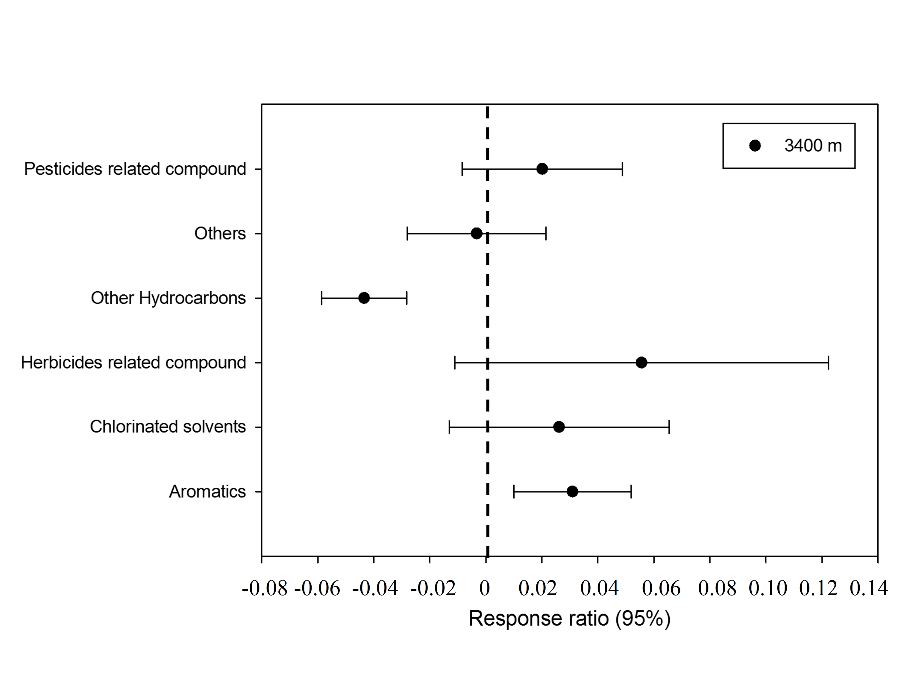 Figure S4. Response ratio analyses of genes associated with (A) different gene categories and (B) complex carbon metabolism genes at the confidence level of 0.95.SpeciesFunctional groupa3200-m3200-m3200-m3400-m3400-m3400-mSpeciesFunctional groupaControlPost-grazingPeControlPost-grazingPPoa annuaGG16.31.40.424.25.00.84Elymus dahuricusGG---0.1-0.37Elymus nutansGG21.723.20.778.77.40.70FestucabGG42.034.80.449.08.10.92Festuca ovinaGG11.04.00.582.0-0.37GraminoidscGG42.454.90.6813.110.80.83Koeleria glaucaGG---0.12.30.36Stipa alienaGG1.916.10.17---Stipa capillataGG17.216.10.958.92.00.31Carex tristachyaSG0.33.90.082.10.50.01Kobresia capillifoliaSG----0.30.37Kobresia humilisSG6.712.90.103.28.50.34Kobresia tibeticaSG1.412.10.261.40.50.33Scripus distigmaticusSG8.123.20.190.83.00.04Astragalus membranaceusLG0.30.50.652.80.30.19Gueldenstaedtia multifloraLG6.021.80.140.10.10.80LeguminosaeLG1.67.40.03f1.46.30.24Medicago ruthenicaLG4.89.90.15--0.37OxytropisLG--0.372.17.00.41Oxytropis deflexaLG4.95.10.97---Ajania tenuifoliaFG-0.80.370.21.90.42Allium ramosumFG-----0.37Anaphalis lacteaFG---1.00.40.53Anaphalis sinica HanceFG----0.30.37Aster tataricusFG-0.20.219.95.70.28Chrysosplenium sinicumFG---0.30.20.83Compositae sp.FG0.4-0.37---CruciferaeFG--0.37---Euphrasia pectinata TenFG0.10.50.050.72.70.02Geranium pylzowianumFG--0.376.47.60.64Herba TaraxaciFG1.44.60.271.32.90.27Hippophae rhamnoidesFG---3.6-0.37Iris tectorumFG1.2-0.35---Lancea tibeticaFG1.04.00.127.810.40.63Leontopodium leontopodioidesFG0.20.50.363.25.40.47Microula sikkimensis HemslFG---0.4-0.37Morina coulterianaFG-3.60.38---Notopterygium incisumFG0.20.10.510.10.10.54Pedicularis kansuensisFG0.70.60.820.84.50.42Plantago asiaticaFG-0.10.37---Polygonum sibioicumFG--0.370.40.10.23Polygonum viviparumFG---11.99.10.12Potentilla anserinaFG23.98.10.143.06.40.07Potentilla bifurcaFG0.80.40.310.2-0.18Potentilla fruticosaFG---3.33.00.89Potentilla niveaFG10.07.50.723.05.30.18SaussureaFG-----0.37Saussurea japonicaFG--0.37---Saussurea nigrescensFG0.50.20.403.64.40.69Saussurea superba AnthonyFG3.45.80.02-0.80.37Saxifraga stoloniferaFG-----0.37UnclassifieddFG1.44.40.151.622.90.02Anemone obtusilobaNG--0.372.51.70.56Delphinium caeruleumNG0.20.30.79---Gentiana farreriNG1.40.40.240.1-0.37Gentiana scabra BungeNG-0.10.370.70.50.62Gentiana spathulifoliaNG0.41.10.12---Gentiana stramineaNG35.316.60.02---Gentianopsis paludosaNG0.21.20.33---Ligularia virgaureaNG---6.84.80.39RanunculusNG-0.10.55---Ranunculus tanguticusNG-0.90.011.40.90.50StellariamediaNG1.61.50.911.50.30.06SwertiaNG-0.20.180.20.20.94Swertia tetraptera Maxim.NG---0.10.10.97Thalictrum alpinumNG4.64.70.971.75.90.17Gene categoryNumber of detected genes Number of detected probesCarbon cycling4111 034Acetogenesis152Methane cycling3251Carbon fixation41077Carbon degradation334759Cellulose4412Chitin3776Hemicellulose5749Lignin4486Pectin140Starch81207Others81089Nitrogen cycling174305Ammonification2518Anammox118Assimilatory N reduction4261Dissimilatory N reduction2337Nitrification2625Denitrification51720Nitrogen fixation1826Phosphorus utilization3792Sulphur61794Adenylsulphate reductase3260Sulphite reductase21232Sulphur oxidation1302Energy process4530Cytochrome1378Hydrogenase2127P450125Metal resistance445515Aluminium167Arsenic5551Cadmium2396Cadmium, cobalt, zinc3882Chromium1637Cobalt130Cobalt, nickel312Copper51041Lead338Mercury7480Nickel124Selenium12Silver4285Tellurium4703Zinc2350Miscellaneous117Complex C metabolism18210 949Aromatics1318220Aromatic carboxylic acid373813BTEX and related aromatics21679Chorinated aromatics11485Heterocyclic aromatics994Nitoaromatics11698Polycyclic aromatics19591Other aromatics231652Chlorinated solvents6376Herbicides related compounds13948Pesticides related compounds4317Other hydrocarbons14515Others14573Antibiotic resistance111,730Transporters51186β-lactamases4377Others2167Stress4511 367Cold shock436Heat shock5858Glucose limitation239Nitrogen limitation3893Osmotic stress4240Oxygen limitation7557Oxygen stress72666Phosphate limitation62646Protein stress2310Radiation stress1665Sigma factors42457Bacteria phage39391Replication24261Lysis771Structural635Host recognition/structural224Bioleaching121642Virulence131879Other (gyrB, bchY)21243Total52847 327